Figure 2. Correlations between body mass and isometric and isokinetic ankle, knee and hip torque allometrically scaled to FFM in OBW and TW children 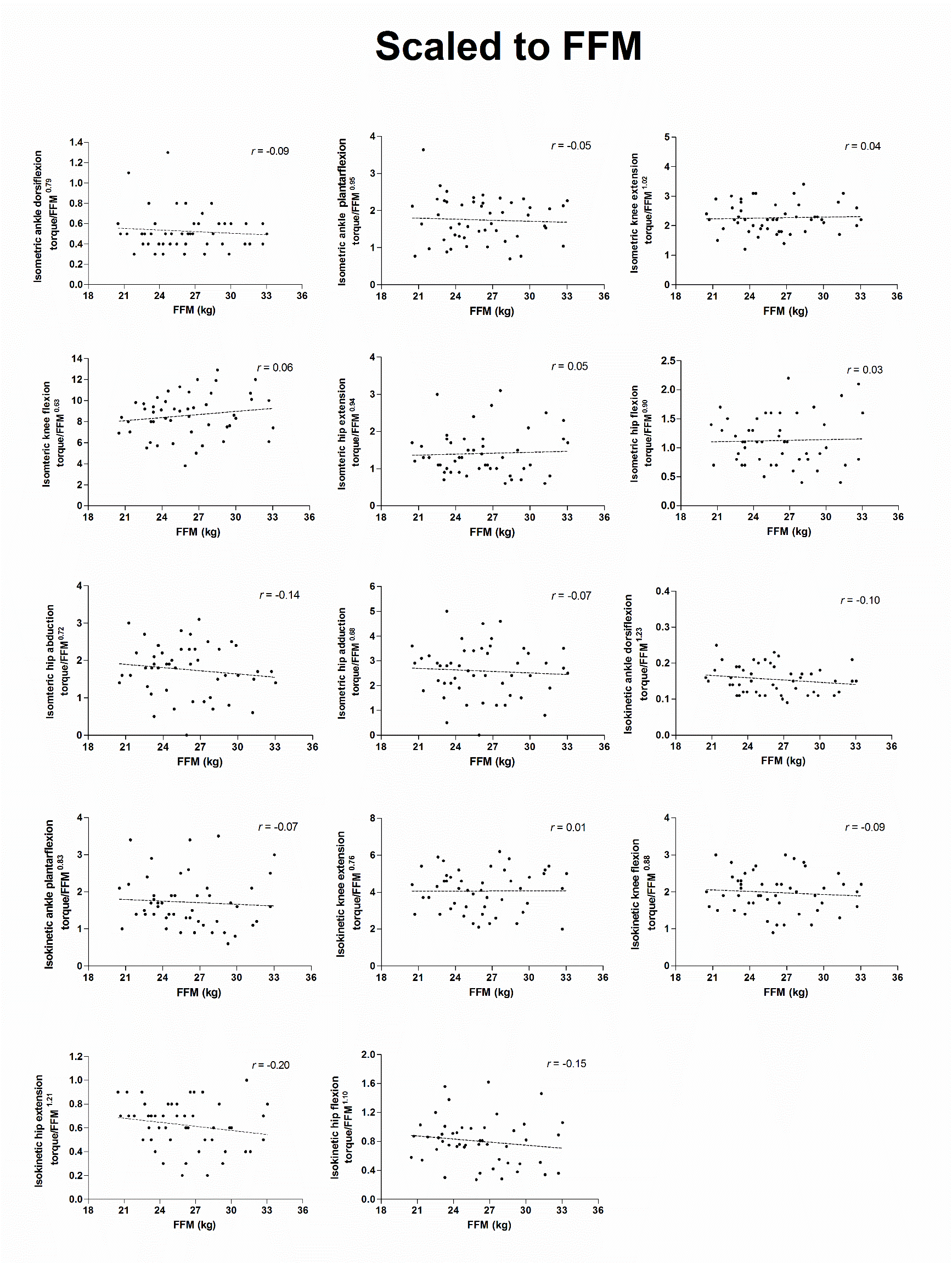 